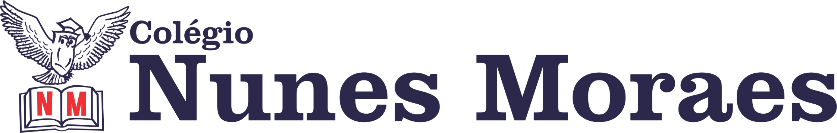 “Que a semana venha carregada de notícias boas, alegrias inteiras, gente de bem, sorrisos verdadeiros e bênçãos sem fim.”FELIZ SEGUNDA-FEIRA!1ª aula: 7:20h às 8:15h – CIÊNCIAS – PROFESSORA: RAFAELLA CHAVESO link da aula será disponibilizado no grupo de whatsapp.1º passo: Acessar o link para assistir a aula.2º passo: Correção da atividade de casa: Explore seus conhecimentos – página 46, questões 2 e 3.3º passo: Atividade de sala: Suplementar – páginas 61 e 62, questões 4 a 8.4º passo: Atividade de casa: Explore seus conhecimentos – página 47, questão 4.Sugestão de vídeohttps://www.youtube.com/watch?v=yqHMPyNLWo8 Durante a resolução dessas questões o professora Rafaella vai tirar dúvidas no chat/whatsapp (9992057894)Faça foto das atividades que você realizou e envie para coordenação Islene(9.9150-3684)Essa atividade será pontuada para nota.2ª aula: 8:15h às 9:10h – PORTUGUÊS – PROFESSORA: MARÍLIA VIDALO link da aula será disponibilizado no grupo de whatsapp.1º passo: Organize seu material: livro SAS 01, p. 78.2º passo: Entre no link disponibilizado.Link de aula gravada:https://sastv.portalsas.com.br/#/channels/1/videos/6872, minuto 04:10 a 06:50.3º passo: Aula explicativa sobre modos verbais: subjuntivo e imperativo.4º passo: Com a turma, a professora resolverá a p. 80.Durante a resolução dessas questões o professora Marília vai tirar dúvidas no chat/whatsapp (992025273)Faça foto das atividades que você realizou e envie para coordenação Islene(9.9150-3684)Essa atividade será pontuada para nota.Intervalo: 9:10h às 9:30h3ª aula: 9:30h às 10:25h - PORTUGUÊS – PROFESSORA: MARÍLIA VIDAL O link da aula será disponibilizado no grupo de whatsapp.1º passo: Organize seu material: livro SAS 01, p. 79.2º passo: Entre no link disponibilizado.Link de aula gravada:https://sastv.portalsas.com.br/#/channels/1/videos/6872, minuto 06:50 a 10:50.3º passo: Aula explicativa sobre modos verbais: subjuntivo e imperativo.4º passo: Com a turma, a professora resolverá: p. 81 e 82.Para casa: p. 83.Durante a resolução dessas questões o professora Marília vai tirar dúvidas no chat/whatsapp (992025273)Faça foto das atividades que você realizou e envie para coordenação Islene(9.9150-3684)Essa atividade será pontuada para nota.4ª aula: 10:25h às 11:20h – MATEMÁTICA – PROFESSOR: DENILSON SOUSAO link da aula será disponibilizado no grupo de whatsapp.1° passo: Leia a página 632° Passo: Enquanto realiza o 1° passo, acesse o link disponibilizado no grupo da sala no WhatsApp para ter acesso a sala de aula no Google Meet.  Obs.: o aluno que não conseguir ter acesso a videoconferência na plataforma Google Meet, deve fazer seguinte: Assista o vídeo a seguir: https://youtu.be/yw86z9jwmw0 3° passo: resolva as questões das páginas 63 e 64Durante a resolução dessas questões o professor Denilson vai tirar dúvidas no chat/whatsapp (991652921)Faça foto das atividades que você realizou e envie para coordenação Islene(9.9150-3684)Essa atividade será pontuada para nota.PARABÉNS POR SUA DEDICAÇÃO!